Social Studies 9: Exploration Unit Outline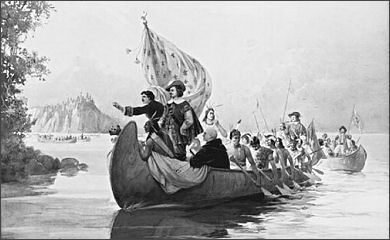 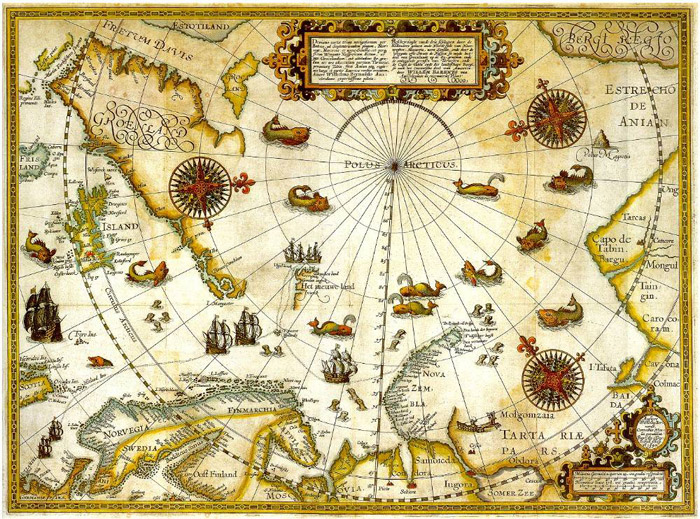 Content Learning Outcomes:I can define and give examples of imperialism, mercantilism, colonialism, and nationalism.I can explain why European explorers came to North America, and from where they came.I can describe what European explorers did when they came to North America, and how they treated/interacted with Indigenous peoples.I can explain the impact of European exploration on North America.I can compare and contrast exploration in the past with multinational companies that operate in the developing world today.